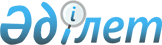 Об определении мест в Ерейментауском районе для размещения агитационных печатных материалов и предоставлении кандидатам помещений для встреч с избирателями
					
			Утративший силу
			
			
		
					Постановление акимата Ерейментауского района Акмолинской области от 21 февраля 2011 года № А-2/58. Зарегистрировано Управлением юстиции Ерейментауского района Акмолинской области 28 февраля 2011 года № 1-9-166. Утратило силу постановлением акимата Ерейментауского района Акмолинской области от 30 октября 2014 года № а-11/546      Сноска. Утратило силу постановлением акимата Ерейментауского района Акмолинской области от 30.10.2014 № а-11/546 (вступает в силу и вводится в действие со дня подписания).

      В соответствии с Конституционным Законом Республики Казахстан от 28 сентября 1995 года «О выборах в Республике Казахстан», Законом Республики Казахстан от 23 января 2001 года «О местном государственном управлении и самоуправлении в Республике Казахстан», акимат Ерейментауского района ПОСТАНОВЛЯЕТ:



      1. Определить совместно с Ерейментауской районной территориальной избирательной комиссией, места в Ерейментауском районе для размещения агитационных печатных материалов, согласно приложению 1.



      2. Предоставить кандидатам на договорной основе помещения для встреч с избирателями согласно приложению 2.



      3. Контроль за исполнением настоящего постановления возложить на заместителя акима Ерейментауского района Кушкунбаева С.К.



      4. Настоящее постановление вступает в силу со дня государственной регистрации в Управлении юстиции Ерейментауского района и вводится в действие со дня официального опубликования.      Аким района                                М.Мынжанов      СОГЛАСОВАНО      Председатель Ерейментауской

      районной территориальной

      избирательной комиссии                     Н.Мукатов      Главный врач государственного коммунального

      казенного предприятия «Ерейментауская

      центральная районная больница» при

      управлении здравоохранения

      Акмолинской области                        Б.М.Мирманов

Приложение 1 к постановлению

акимата Ерейментауского района

от 21 февраля 2011 года № а-2/58 Места в Ерейментауском районе для размещения

агитационных печатных материалов

Приложение 2 к постановлению

акимата Ерейментауского района

от 21 февраля 2011 года № а-2/58 Помещения предоставляемые кандидатам на договорной основе

для проведения встреч с избирателями
					© 2012. РГП на ПХВ «Институт законодательства и правовой информации Республики Казахстан» Министерства юстиции Республики Казахстан
				№ п.пНаименование населенного пунктаМеста для размещения агитационных печатных материалов1Город ЕрейментауТумба для объявлений по улице Абая Кунанбаева 1131Город ЕрейментауТумба для объявлений по улице Абая Кунанбаева 1141Город ЕрейментауСтенд у здания Государственного коммунального казенного предприятия "Ерейментауская центральная районная больница" при управлении здравоохранения Акмолинской области», по улице Аманжола Альжанова 14 2.Село имени Олжабай батыраСтенд у здания государственного учреждения «Благодатненская средняя школа отдела образования Ерейментауского района», по улице Шамшит Байтуарова 153.Село НовокаменкаСтенд у здания государственного учреждения «Новокаменская основная школа отдела образования Ерейментауского района» по улице Рахимжана Кошкарбаева 74.Село АлгабасСтенд у здания государственного учреждения «Алгабасская основная школа отдела образования Ерейментауского района», по улице Шайкена Турсынбаева 185.Село КуншалганСтенд у здания государственного учреждения «Аппарат акима Куншалганского сельского округа, Ерейментауского района, Акмолинской области», по улице Ильядора Поморцева 86.Село ШакейСтенд у здания государственного учреждения «Жанатурмысская основная школы отдела образования Ерейментаукого района», по улице Жанатурмыс 2 7.Село КараталСтенд у здания государственного учреждения «Каратальская начальная школа отдела образования Ерейментауского района», по улице Тәуелсіздік 28.Село СелетинскоеИнформационный стенд, по улице Юрия Гагарина 48.Село СелетинскоеИнформационный стенд, по улице Советская 99.Село ЕркеншиликСтенд у здания государственного учреждения «Павловская средняя школа Ерейментауского района», по улице Мухтара Ауэзова 29.Село ЕркеншиликСтенд у здания государственного учреждения «Павловский детский сад отдела образования Ерейментауского района», по улице Юрия Гагарина 64 «а»10.Село ВеренкаСтенд у здания государственного учреждения «Веренская начальная школа отдела образования Ерейментауского района», по улице Муқағали Макатаева 9 11.Село ЕнбекСтенд у здания Енбекского сельского клуба, по улице Шахи Карибаева 1712.Село ТайбайСтенд у здания государственного учреждения «Аппарат акима Тайбайского аульного округа, Ерейментауского района, Акмолинской области», Микрорайон 5312.Село ТайбайСтенд по улице здания Звенигородской врачебной амбулатории, Микрорайон 52 «а»13.Село ЕльтайСтенд по улице здания медицинского пункта села Елтай, улице Достык 414.Село ЖарикСтенд у здания Жарикского сельского клуба, улица Ынтымак 315.Село МалтабарСтенд у здания медицинского пункта села Малтабар, по улице Богенбая 6/416.Село ТургайСтенд у здания государственного учреждения «Аппарата акима Тургайского сельского округа, Ерейментауского района, Акмолинской области», улице Курмаша Жанибекова 3916.Село ТургайСтенд у здания государственного учреждения «Тургайская средняя школа отдела образования Ерейментауского района», по улице Сакена Сейфулина 1617.Село БалыхтыСтенд у здания государственного учреждения Балыхтинская начальная школа отдела образования Ерейментауского района», по улице Орталык 1418.Село ЖанажолСтенд у здания государственного учреждения «Жанажолская средняя школ Ерейментауского района, Акмолинской области», по улице Тәуелсіздік 419.Село КарагайлыСтенд у здания фелдшерского пункта села Карагайлы, по улице Қарғайлы 1620.Ауыл АкмырзаСтенд у здания государственного учреждения «Аппарата акима Акмырзинского сельского округа, Ерейментауского района», по улице Жастар, 2021.Село ЖолбасшыСтенд у здания государственного учреждения Жолбасшынской начальной школы отдела образования Ерейментауского района», по улице Жолбасшы 2622.Село АксуатСтенд у здания государственного учреждения «Новодолинская средняя школа Ерейментауского района», по улице Школьная 622.Село АксуатСтенд у здания государственного учреждения «Аппарат акима Новодолинского сельского округа», по улице Богенбай батыра 18/123Село ИзобильноеСтенд у здания государственного учреждения «Аппарат акима села Изобильное, Ерейментауского района», по улице Казахстанская 9.24.Село БозталСтенд у здания государственного учреждения «Аппарат акима села Бозтал, Ерейментауского района», по улице Достык 225.Село УлентыСтенд у здания государственного учреждения «Улентинская средняя школа отдела образования Ерейментауского района», по улице Маншук Маметова 2/126.Село НовомарковкаСтенд у здания государственного учреждения «Новомарковская средняя школа имени Балабека Жахина, по улице Киселева 2026.Село НовомарковкаСтенд на территории здания Новомарковской сельской библиотеки, улица Целинная 18 «а».27Село КойтасСтенд у здания государственного учреждения «Аппарат акима Койтасского сельского округа», по улице Бейбитшилик 10 28Село АжыСтенд на территории здания государственного учреждения «Ажинская средняя школа Ерейментауского района, Акмолинской области», по улице Зейн Шашкина 629Село БестогайСтенд у здания государственного учреждения «Бестогайская средняя школа отдела образования Ерейментауского района, по улице Абая 3130Село БайсарыСтенд у здания государственного учреждения «Байсаринская начальная школа Ерейментауского района», по улице Женис 5/231Село КызылтуСтенд у здания медицинского пункта села Кызылту, по улице Байтерек 4/232Станция КожынкульСтенд у здания государственного учреждения «Коржыкульская начальная школа отдела образования Ерейментауского района, по улице Саккулак би 5/1№Наименование населенного пунктаМесто проведения встреч с избирателями 1.Город ЕрейментауКонцертный зал государственного коммунального казенного предприятия «Ерейментауский районный дом культуры имени Умбетей жырау отдела культуры и развития языков Ерейментауского района», улица Шокана Валиханова 43 2.Село имени Олжабай батыраХолл Благодатненской врачебной амбулатории, улица Кирова 253.Село КуншалганХолл Куншалганского сельского клуба, улица Ильядора Поморцева 14.Село СелетыХолл дома культуры села Селеты, улица Ыбрая Алтынсарина 25.Село ЕркеншиликАктовый зал государственного учреждения «Павловская средняя школа Ерейментауского района», улица Мухтара Ауэзова 2 а6.Село ТургайАктовый зал государственного учреждения «Тургайская средняя школа отдела образования Ерейментауского района», улица Сакена Сейфулина 167.Село АксуатХолл Новодолинского сельского клуба, улица Ыбрая Алтынсарина 48.Село ИзобильноеАктовый зал государственного учреждения «Изобильненская средняя школа Ерейментауского района», улица Республика 429.Село БозталХолл врачебной амбулатории села Бозтал, ул. Бауржана Момышулы 810.Село УлентыАктовый зал государственного учреждения «Улентинская средняя школа отдела образования Ерейментауского района», улица Маншук Маметовой 1/111.Село НовомарковкаХолл Новомарковской врачебной амбулатории, улица Целинное, 8 а12.Село АжыСпортивный зал государственного учреждения «Ажинская средняя школа Ерейментауского района Акмолинской области», улица Зейна Шашкина 6 13.Село БестогайАктовый зал государственного учреждения «Бестогайская средняя школа Ерейментауского района Акмолинской области», улица Абая Кунанбаева, 3114.Село ТайбайВрачебная амбулатория села Тайбай, улица Микрорайон, 52 «а»